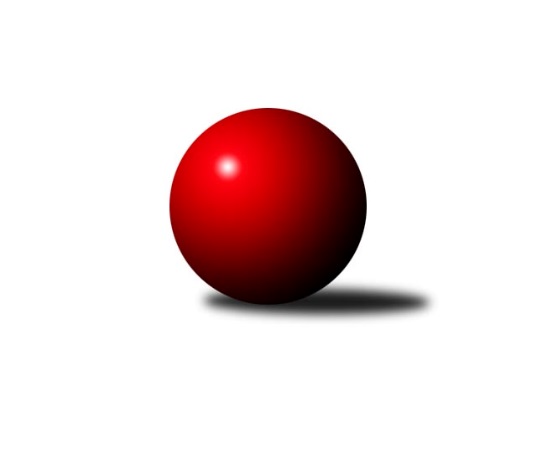 Č.18Ročník 2022/2023	20.5.2024 Krajská soutěž 1.třídy KV 2022/2023Statistika 18. kolaTabulka družstev:		družstvo	záp	výh	rem	proh	skore	sety	průměr	body	plné	dorážka	chyby	1.	Kuželky Aš E	17	13	2	2	153 : 51 	(53.5 : 32.5)	1619	28	1138	480	34.8	2.	Kuželky Aš F	16	11	2	3	129 : 63 	(62.5 : 33.5)	1556	24	1105	451	43.5	3.	SKK K.Vary B	16	10	1	5	120 : 72 	(72.0 : 42.0)	1545	21	1116	429	45.3	4.	Slovan K.Vary D	16	9	2	5	105 : 87 	(60.0 : 50.0)	1549	20	1108	440	45.4	5.	TJ Lomnice F	16	9	1	6	97 : 95 	(58.5 : 51.5)	1517	19	1099	418	52.1	6.	Kuželky Aš D	17	8	0	9	109 : 95 	(33.0 : 41.0)	1528	16	1112	416	45.9	7.	So.Útvina B	16	6	1	9	86 : 106 	(41.0 : 45.0)	1478	13	1058	421	49.4	8.	Kuž.Ji.Hazlov D	16	6	0	10	74 : 118 	(47.0 : 73.0)	1491	12	1069	422	51.9	9.	TJ Šabina B	17	5	0	12	75 : 129 	(47.5 : 74.5)	1428	10	1025	402	57.3	10.	Loko Cheb D	17	4	1	12	72 : 132 	(42.0 : 58.0)	1495	9	1092	403	52.4	11.	Kuž.Ji.Hazlov C	16	4	0	12	60 : 132 	(47.0 : 63.0)	1504	8	1080	423	53Tabulka doma:		družstvo	záp	výh	rem	proh	skore	sety	průměr	body	maximum	minimum	1.	Kuželky Aš E	9	8	0	1	87 : 21 	(18.0 : 10.0)	1717	16	1782	1610	2.	SKK K.Vary B	8	7	0	1	76 : 20 	(43.0 : 21.0)	1634	14	1714	1580	3.	Kuželky Aš F	8	6	1	1	70 : 26 	(37.5 : 14.5)	1638	13	1702	1583	4.	So.Útvina B	8	6	1	1	70 : 26 	(30.5 : 21.5)	1541	13	1644	1472	5.	TJ Lomnice F	8	6	0	2	57 : 39 	(34.0 : 24.0)	1485	12	1569	1424	6.	Kuželky Aš D	8	5	0	3	62 : 34 	(8.0 : 8.0)	1614	10	1666	1581	7.	Slovan K.Vary D	8	4	2	2	53 : 43 	(32.0 : 26.0)	1533	10	1612	1480	8.	TJ Šabina B	8	4	0	4	46 : 50 	(29.0 : 33.0)	1442	8	1517	1366	9.	Loko Cheb D	9	3	1	5	50 : 58 	(27.0 : 27.0)	1591	7	1694	1514	10.	Kuž.Ji.Hazlov C	8	3	0	5	38 : 58 	(27.0 : 31.0)	1489	6	1536	1443	11.	Kuž.Ji.Hazlov D	8	3	0	5	35 : 61 	(24.5 : 37.5)	1524	6	1586	1426Tabulka venku:		družstvo	záp	výh	rem	proh	skore	sety	průměr	body	maximum	minimum	1.	Kuželky Aš E	8	5	2	1	66 : 30 	(35.5 : 22.5)	1632	12	1805	1551	2.	Kuželky Aš F	8	5	1	2	59 : 37 	(25.0 : 19.0)	1563	11	1701	1417	3.	Slovan K.Vary D	8	5	0	3	52 : 44 	(28.0 : 24.0)	1536	10	1695	1446	4.	SKK K.Vary B	8	3	1	4	44 : 52 	(29.0 : 21.0)	1527	7	1662	1391	5.	TJ Lomnice F	8	3	1	4	40 : 56 	(24.5 : 27.5)	1523	7	1620	1461	6.	Kuželky Aš D	9	3	0	6	47 : 61 	(25.0 : 33.0)	1527	6	1621	1348	7.	Kuž.Ji.Hazlov D	8	3	0	5	39 : 57 	(22.5 : 35.5)	1491	6	1618	1385	8.	TJ Šabina B	9	1	0	8	29 : 79 	(18.5 : 41.5)	1425	2	1599	1293	9.	Kuž.Ji.Hazlov C	8	1	0	7	22 : 74 	(20.0 : 32.0)	1507	2	1670	1391	10.	Loko Cheb D	8	1	0	7	22 : 74 	(15.0 : 31.0)	1476	2	1582	1414	11.	So.Útvina B	8	0	0	8	16 : 80 	(10.5 : 23.5)	1466	0	1551	1364Tabulka podzimní části:		družstvo	záp	výh	rem	proh	skore	sety	průměr	body	doma	venku	1.	Kuželky Aš E	10	7	2	1	91 : 29 	(31.5 : 16.5)	1633	16 	5 	0 	1 	2 	2 	0	2.	Slovan K.Vary D	10	7	1	2	72 : 48 	(35.0 : 33.0)	1551	15 	4 	1 	1 	3 	0 	1	3.	Kuželky Aš F	10	6	1	3	66 : 54 	(31.0 : 23.0)	1542	13 	3 	1 	1 	3 	0 	2	4.	SKK K.Vary B	10	5	1	4	66 : 54 	(44.0 : 28.0)	1522	11 	3 	0 	1 	2 	1 	3	5.	TJ Lomnice F	10	5	1	4	53 : 67 	(32.5 : 29.5)	1494	11 	5 	0 	0 	0 	1 	4	6.	Kuželky Aš D	10	5	0	5	71 : 49 	(21.0 : 27.0)	1582	10 	3 	0 	1 	2 	0 	4	7.	So.Útvina B	10	4	1	5	58 : 62 	(25.5 : 24.5)	1496	9 	4 	1 	0 	0 	0 	5	8.	TJ Šabina B	10	4	0	6	57 : 63 	(33.0 : 39.0)	1424	8 	3 	0 	2 	1 	0 	4	9.	Loko Cheb D	10	3	1	6	54 : 66 	(28.0 : 28.0)	1511	7 	2 	1 	3 	1 	0 	3	10.	Kuž.Ji.Hazlov C	10	3	0	7	38 : 82 	(26.0 : 36.0)	1455	6 	3 	0 	2 	0 	0 	5	11.	Kuž.Ji.Hazlov D	10	2	0	8	34 : 86 	(24.5 : 47.5)	1467	4 	0 	0 	4 	2 	0 	4Tabulka jarní části:		družstvo	záp	výh	rem	proh	skore	sety	průměr	body	doma	venku	1.	Kuželky Aš E	7	6	0	1	62 : 22 	(22.0 : 16.0)	1619	12 	3 	0 	0 	3 	0 	1 	2.	Kuželky Aš F	6	5	1	0	63 : 9 	(31.5 : 10.5)	1642	11 	3 	0 	0 	2 	1 	0 	3.	SKK K.Vary B	6	5	0	1	54 : 18 	(28.0 : 14.0)	1609	10 	4 	0 	0 	1 	0 	1 	4.	TJ Lomnice F	6	4	0	2	44 : 28 	(26.0 : 22.0)	1535	8 	1 	0 	2 	3 	0 	0 	5.	Kuž.Ji.Hazlov D	6	4	0	2	40 : 32 	(22.5 : 25.5)	1554	8 	3 	0 	1 	1 	0 	1 	6.	Kuželky Aš D	7	3	0	4	38 : 46 	(12.0 : 14.0)	1492	6 	2 	0 	2 	1 	0 	2 	7.	Slovan K.Vary D	6	2	1	3	33 : 39 	(25.0 : 17.0)	1576	5 	0 	1 	1 	2 	0 	2 	8.	So.Útvina B	6	2	0	4	28 : 44 	(15.5 : 20.5)	1475	4 	2 	0 	1 	0 	0 	3 	9.	Kuž.Ji.Hazlov C	6	1	0	5	22 : 50 	(21.0 : 27.0)	1572	2 	0 	0 	3 	1 	0 	2 	10.	Loko Cheb D	7	1	0	6	18 : 66 	(14.0 : 30.0)	1516	2 	1 	0 	2 	0 	0 	4 	11.	TJ Šabina B	7	1	0	6	18 : 66 	(14.5 : 35.5)	1425	2 	1 	0 	2 	0 	0 	4 Zisk bodů pro družstvo:		jméno hráče	družstvo	body	zápasy	v %	dílčí body	sety	v %	1.	František Mazák st.	Kuželky Aš E 	29	/	17	(85%)		/		(%)	2.	Ludvík Maňák 	TJ Lomnice F 	28	/	16	(88%)		/		(%)	3.	Václav Vieweg 	Kuželky Aš D 	28	/	17	(82%)		/		(%)	4.	František Mazák ml.	Kuželky Aš E 	26	/	14	(93%)		/		(%)	5.	Pavel Benčík 	Kuž.Ji.Hazlov D 	24	/	16	(75%)		/		(%)	6.	Radovan Duhai 	Kuželky Aš F 	22	/	15	(73%)		/		(%)	7.	Vladimír Míšanek 	Kuželky Aš E 	22	/	16	(69%)		/		(%)	8.	Václav Hlaváč ml.	Slovan K.Vary D 	18	/	11	(82%)		/		(%)	9.	Blanka Martinková 	SKK K.Vary B  	18	/	12	(75%)		/		(%)	10.	Jiří Gabriško 	SKK K.Vary B  	18	/	12	(75%)		/		(%)	11.	Aleš Lenomar 	TJ Šabina B 	18	/	15	(60%)		/		(%)	12.	Karel Pejšek 	So.Útvina B 	18	/	16	(56%)		/		(%)	13.	František Korbel 	Slovan K.Vary D 	17	/	14	(61%)		/		(%)	14.	Radek Duhai 	Kuželky Aš F 	16	/	8	(100%)		/		(%)	15.	Filip Kalina 	So.Útvina B 	16	/	13	(62%)		/		(%)	16.	Jan Ritschel 	TJ Lomnice F 	16	/	16	(50%)		/		(%)	17.	Libor Kupka 	SKK K.Vary B  	14	/	8	(88%)		/		(%)	18.	Petr Bubeníček 	So.Útvina B 	14	/	10	(70%)		/		(%)	19.	Nikola Stehlíková 	Kuželky Aš F 	14	/	10	(70%)		/		(%)	20.	Stanislav Květoň 	TJ Šabina B 	14	/	13	(54%)		/		(%)	21.	František Repčík 	Kuželky Aš D 	14	/	15	(47%)		/		(%)	22.	Lukáš Zeman 	Slovan K.Vary D 	14	/	16	(44%)		/		(%)	23.	Adolf Klepáček 	Loko Cheb D  	12	/	9	(67%)		/		(%)	24.	Michaela Pešková 	TJ Šabina B 	12	/	10	(60%)		/		(%)	25.	Jiří Vácha 	Loko Cheb D  	12	/	12	(50%)		/		(%)	26.	Ivan Rambousek 	Loko Cheb D  	12	/	13	(46%)		/		(%)	27.	Jiří Plavec 	Kuželky Aš E 	12	/	14	(43%)		/		(%)	28.	Marie Hertelová 	Kuželky Aš D 	11	/	8	(69%)		/		(%)	29.	Miroslav Jurda 	Kuž.Ji.Hazlov D 	11	/	14	(39%)		/		(%)	30.	Miloš Peka 	Kuž.Ji.Hazlov C 	10	/	8	(63%)		/		(%)	31.	Karel Stehlík 	Kuželky Aš F 	10	/	9	(56%)		/		(%)	32.	Milada Viewegová 	Kuželky Aš D 	10	/	9	(56%)		/		(%)	33.	Miroslav Špaček 	SKK K.Vary B  	10	/	14	(36%)		/		(%)	34.	Ladislav Litvák 	TJ Lomnice F 	9	/	8	(56%)		/		(%)	35.	Vojtěch Mazák 	Kuželky Aš F 	8	/	8	(50%)		/		(%)	36.	Štěpán Drofa 	Kuželky Aš F 	8	/	9	(44%)		/		(%)	37.	Zdeněk Kříž ml.	Slovan K.Vary D 	8	/	10	(40%)		/		(%)	38.	Jan Bartoš 	Kuž.Ji.Hazlov C 	8	/	12	(33%)		/		(%)	39.	Miroslava Utikalová 	Kuž.Ji.Hazlov D 	7	/	6	(58%)		/		(%)	40.	Pavel Pazdera 	SKK K.Vary B  	6	/	3	(100%)		/		(%)	41.	Jiří Mitáček ml.	SKK K.Vary B  	6	/	4	(75%)		/		(%)	42.	Petr Bohmann 	Kuž.Ji.Hazlov C 	6	/	4	(75%)		/		(%)	43.	Filip Maňák 	TJ Lomnice F 	6	/	5	(60%)		/		(%)	44.	Yvona Mašková 	Loko Cheb D  	6	/	7	(43%)		/		(%)	45.	Tomáš Tuček 	Kuž.Ji.Hazlov C 	6	/	8	(38%)		/		(%)	46.	Nikol Jurdová 	Kuž.Ji.Hazlov D 	6	/	8	(38%)		/		(%)	47.	Jaroslav Palán 	So.Útvina B 	6	/	9	(33%)		/		(%)	48.	Pavel Feksa 	Loko Cheb D  	6	/	11	(27%)		/		(%)	49.	Anna Davídková 	Kuželky Aš D 	6	/	11	(27%)		/		(%)	50.	Patricia Bláhová 	TJ Šabina B 	5	/	7	(36%)		/		(%)	51.	Václav Šnajdr 	SKK K.Vary B  	4	/	3	(67%)		/		(%)	52.	Robert Žalud 	Slovan K.Vary D 	4	/	4	(50%)		/		(%)	53.	Václav Buďka 	Kuželky Aš D 	4	/	5	(40%)		/		(%)	54.	František Mazák nejml.	Kuželky Aš E 	4	/	7	(29%)		/		(%)	55.	Ludmila Harazinová 	Kuž.Ji.Hazlov C 	4	/	9	(22%)		/		(%)	56.	Josef Jančula 	Loko Cheb D  	4	/	10	(20%)		/		(%)	57.	Nela Zadražilová 	Kuž.Ji.Hazlov C 	4	/	11	(18%)		/		(%)	58.	Kateřina Klierová 	TJ Lomnice F 	2	/	1	(100%)		/		(%)	59.	Jitka Červenková 	So.Útvina B 	2	/	1	(100%)		/		(%)	60.	Antonín Čevela 	So.Útvina B 	2	/	1	(100%)		/		(%)	61.	Irena Balcarová 	SKK K.Vary B  	2	/	3	(33%)		/		(%)	62.	Pavel Pokorný 	Loko Cheb D  	2	/	3	(33%)		/		(%)	63.	Petr Sedlák 	TJ Šabina B 	2	/	4	(25%)		/		(%)	64.	Pavel Pešek 	TJ Šabina B 	2	/	4	(25%)		/		(%)	65.	Jiří Mitáček st.	SKK K.Vary B  	2	/	5	(20%)		/		(%)	66.	Martin Kopač 	Slovan K.Vary D 	2	/	5	(20%)		/		(%)	67.	Veronika Fantová 	Kuž.Ji.Hazlov C 	2	/	7	(14%)		/		(%)	68.	Tereza Lorenzová 	TJ Šabina B 	2	/	15	(7%)		/		(%)	69.	Veronika Fajtová 	Kuž.Ji.Hazlov D 	2	/	16	(6%)		/		(%)	70.	Petr Koubek 	TJ Lomnice F 	0	/	1	(0%)		/		(%)	71.	Marie Kovářová 	Kuželky Aš D 	0	/	1	(0%)		/		(%)	72.	Samuel Pavlík 	Slovan K.Vary D 	0	/	1	(0%)		/		(%)	73.	Jiří Marek 	Loko Cheb D  	0	/	1	(0%)		/		(%)	74.	Tomáš Koubek 	TJ Lomnice F 	0	/	2	(0%)		/		(%)	75.	Karel Drozd 	So.Útvina B 	0	/	2	(0%)		/		(%)	76.	Karel Utikal 	Kuž.Ji.Hazlov D 	0	/	2	(0%)		/		(%)	77.	Vojtěch Čižmar 	Kuželky Aš F 	0	/	3	(0%)		/		(%)	78.	Monika Hejkalová 	So.Útvina B 	0	/	9	(0%)		/		(%)	79.	Kateřina Maňáková 	TJ Lomnice F 	0	/	15	(0%)		/		(%)Průměry na kuželnách:		kuželna	průměr	plné	dorážka	chyby	výkon na hráče	1.	Kuželky Aš, 1-4	1601	1141	459	46.6	(400.3)	2.	Lokomotiva Cheb, 1-2	1590	1141	448	50.6	(397.6)	3.	Karlovy Vary, 1-4	1550	1103	446	43.1	(387.6)	4.	Hazlov, 1-4	1523	1087	435	49.8	(380.9)	5.	Sokol Útvina, 1-2	1492	1075	417	48.7	(373.2)	6.	Lomnice, 1-4	1471	1058	412	53.7	(367.9)	7.	TJ Šabina, 1-2	1459	1057	401	52.3	(364.9)Nejlepší výkony na kuželnách:Kuželky Aš, 1-4Kuželky Aš E	1805	13. kolo	František Mazák ml.	Kuželky Aš E	492	18. koloKuželky Aš E	1782	18. kolo	František Mazák ml.	Kuželky Aš E	490	8. koloKuželky Aš E	1777	8. kolo	František Mazák st.	Kuželky Aš E	484	14. koloKuželky Aš E	1752	14. kolo	František Mazák ml.	Kuželky Aš E	482	13. koloKuželky Aš E	1743	16. kolo	Stanislav Květoň 	TJ Šabina B	474	18. koloKuželky Aš E	1717	1. kolo	Radek Duhai 	Kuželky Aš F	468	17. koloKuželky Aš E	1715	10. kolo	Štěpán Drofa 	Kuželky Aš F	466	17. koloKuželky Aš F	1702	14. kolo	František Mazák st.	Kuželky Aš E	462	11. koloKuželky Aš F	1701	11. kolo	Radek Duhai 	Kuželky Aš F	460	14. koloSlovan K.Vary D	1695	16. kolo	František Mazák st.	Kuželky Aš E	460	1. koloLokomotiva Cheb, 1-2Loko Cheb D 	1694	17. kolo	Stanislav Květoň 	TJ Šabina B	472	9. koloKuž.Ji.Hazlov C	1670	13. kolo	Ivan Rambousek 	Loko Cheb D 	469	13. koloLoko Cheb D 	1646	10. kolo	Jan Bartoš 	Kuž.Ji.Hazlov C	460	13. koloKuželky Aš E	1642	4. kolo	Jiří Vácha 	Loko Cheb D 	458	17. koloLoko Cheb D 	1637	13. kolo	Adolf Klepáček 	Loko Cheb D 	456	2. koloTJ Lomnice F	1620	15. kolo	Ludvík Maňák 	TJ Lomnice F	454	15. koloKuž.Ji.Hazlov D	1618	7. kolo	Ivan Rambousek 	Loko Cheb D 	453	4. koloKuželky Aš D	1615	10. kolo	Jiří Vácha 	Loko Cheb D 	452	7. koloLoko Cheb D 	1615	4. kolo	Jiří Vácha 	Loko Cheb D 	448	5. koloTJ Šabina B	1599	9. kolo	Ivan Rambousek 	Loko Cheb D 	447	15. koloKarlovy Vary, 1-4SKK K.Vary B 	1714	12. kolo	Jiří Mitáček ml.	SKK K.Vary B 	453	12. koloSKK K.Vary B 	1661	17. kolo	Jiří Gabriško 	SKK K.Vary B 	443	17. koloSKK K.Vary B 	1648	14. kolo	Jiří Gabriško 	SKK K.Vary B 	442	14. koloSKK K.Vary B 	1642	9. kolo	Pavel Pazdera 	SKK K.Vary B 	439	9. koloKuželky Aš D	1621	3. kolo	Jiří Mitáček ml.	SKK K.Vary B 	438	16. koloSlovan K.Vary D	1612	13. kolo	Yvona Mašková 	Loko Cheb D 	436	8. koloSKK K.Vary B 	1612	4. kolo	Václav Hlaváč ml.	Slovan K.Vary D	431	10. koloSKK K.Vary B 	1611	16. kolo	Blanka Martinková 	SKK K.Vary B 	431	3. koloSKK K.Vary B 	1605	7. kolo	Miroslav Špaček 	SKK K.Vary B 	430	17. koloKuželky Aš F	1601	13. kolo	Václav Hlaváč ml.	Slovan K.Vary D	430	6. koloHazlov, 1-4Kuželky Aš E	1689	2. kolo	Pavel Benčík 	Kuž.Ji.Hazlov D	468	3. koloKuželky Aš F	1663	12. kolo	Radovan Duhai 	Kuželky Aš F	454	12. koloSKK K.Vary B 	1662	11. kolo	Pavel Benčík 	Kuž.Ji.Hazlov D	451	8. koloKuželky Aš F	1633	7. kolo	Pavel Benčík 	Kuž.Ji.Hazlov D	451	13. koloKuž.Ji.Hazlov D	1586	13. kolo	Vladimír Míšanek 	Kuželky Aš E	443	2. koloKuželky Aš D	1585	8. kolo	Ludvík Maňák 	TJ Lomnice F	442	17. koloKuž.Ji.Hazlov D	1577	12. kolo	Jiří Gabriško 	SKK K.Vary B 	439	11. koloKuž.Ji.Hazlov D	1568	18. kolo	Pavel Benčík 	Kuž.Ji.Hazlov D	437	18. koloKuž.Ji.Hazlov D	1559	16. kolo	Aleš Lenomar 	TJ Šabina B	431	4. koloKuželky Aš D	1559	14. kolo	Radek Duhai 	Kuželky Aš F	431	12. koloSokol Útvina, 1-2So.Útvina B	1644	1. kolo	Filip Kalina 	So.Útvina B	447	3. koloSo.Útvina B	1624	3. kolo	Filip Kalina 	So.Útvina B	435	1. koloKuželky Aš E	1593	12. kolo	František Mazák ml.	Kuželky Aš E	431	12. koloSo.Útvina B	1574	11. kolo	Václav Vieweg 	Kuželky Aš D	428	18. koloSo.Útvina B	1530	6. kolo	František Mazák st.	Kuželky Aš E	417	12. koloSo.Útvina B	1511	8. kolo	Ludvík Maňák 	TJ Lomnice F	416	11. koloTJ Lomnice F	1502	11. kolo	Filip Kalina 	So.Útvina B	415	12. koloSo.Útvina B	1489	14. kolo	Petr Bubeníček 	So.Útvina B	414	8. koloSo.Útvina B	1486	12. kolo	Pavel Benčík 	Kuž.Ji.Hazlov D	412	1. koloSlovan K.Vary D	1481	14. kolo	Petr Bubeníček 	So.Útvina B	411	6. koloLomnice, 1-4SKK K.Vary B 	1630	18. kolo	Ludvík Maňák 	TJ Lomnice F	457	1. koloTJ Lomnice F	1569	16. kolo	Jiří Gabriško 	SKK K.Vary B 	431	18. koloSlovan K.Vary D	1503	12. kolo	Libor Kupka 	SKK K.Vary B 	430	18. koloTJ Lomnice F	1493	4. kolo	Ludvík Maňák 	TJ Lomnice F	429	3. koloTJ Lomnice F	1491	3. kolo	Pavel Benčík 	Kuž.Ji.Hazlov D	423	4. koloTJ Lomnice F	1489	6. kolo	Filip Maňák 	TJ Lomnice F	422	12. koloTJ Lomnice F	1484	18. kolo	Ludvík Maňák 	TJ Lomnice F	421	16. koloTJ Lomnice F	1483	12. kolo	Ladislav Litvák 	TJ Lomnice F	415	3. koloLoko Cheb D 	1468	3. kolo	Ludvík Maňák 	TJ Lomnice F	414	6. koloKuželky Aš D	1464	16. kolo	Ladislav Litvák 	TJ Lomnice F	413	4. koloTJ Šabina, 1-2Slovan K.Vary D	1622	17. kolo	Lukáš Zeman 	Slovan K.Vary D	432	17. koloKuželky Aš E	1565	7. kolo	František Mazák ml.	Kuželky Aš E	431	7. koloTJ Šabina B	1517	2. kolo	Aleš Lenomar 	TJ Šabina B	425	11. koloTJ Šabina B	1487	15. kolo	Robert Žalud 	Slovan K.Vary D	419	17. koloTJ Lomnice F	1482	13. kolo	Ludvík Maňák 	TJ Lomnice F	416	13. koloTJ Šabina B	1468	11. kolo	Filip Kalina 	So.Útvina B	415	15. koloKuželky Aš D	1462	11. kolo	Stanislav Květoň 	TJ Šabina B	414	13. koloTJ Šabina B	1461	13. kolo	Stanislav Květoň 	TJ Šabina B	414	10. koloKuželky Aš F	1453	2. kolo	František Mazák st.	Kuželky Aš E	406	7. koloTJ Šabina B	1452	10. kolo	František Korbel 	Slovan K.Vary D	401	17. koloČetnost výsledků:	9.0 : 3.0	1x	8.0 : 4.0	14x	7.0 : 5.0	1x	6.0 : 6.0	5x	4.0 : 8.0	10x	3.0 : 9.0	1x	2.0 : 10.0	13x	12.0 : 0.0	13x	10.0 : 2.0	26x	1.0 : 11.0	1x	0.0 : 12.0	5x